Analiza opisowa bibliotek publicznych powiatu białostockiegoza 2021 rok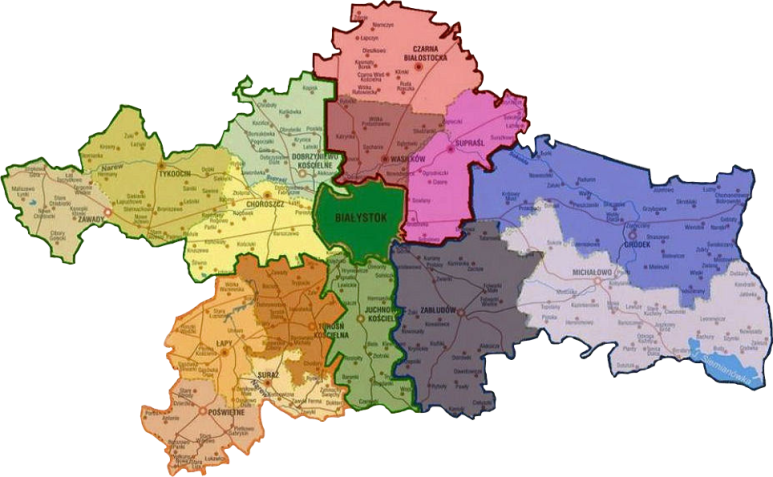 Stan i struktura bibliotek publicznych 	W powiecie białostockim wszystkie samorządy wywiązały się z ustawowego prowadzenia przynajmniej jednej biblioteki publicznej. Biblioteki na ww. obszarze miały uregulowane kwestie formalno-prawne związane z funkcjonowaniem placówek wg obowiązujących przepisów. W 2021 r. funkcjonowało: 9 bibliotek miejsko-gminnych i 6 bibliotek wiejsko-gminnych. W strukturach domu kultury działały 4 biblioteki i 5 filii. Na terenie Miasta i Gminy Choroszcz Filia Biblioteczna w Barszczewie czeka na oficjalną likwidację mającą się odbyć w 2022 r. Dwie filie Gminnej Biblioteki w Michałowie: Filia w Bondarach i Filia w Szymkach zakończyły swą działalność wraz z końcem 2020 r. Księgozbiór tych filii został przewieziony do biblioteki w Michałowie.Stan organizacyjny i działalność bibliotek powiatowych		Książnica Podlaska im. Łukasza Górnickiego zgodnie z porozumieniem zawartym z Zarządem Głównym Powiatu Białostockiego realizuje zadania biblioteki powiatowej. Zarząd Powiatu Białostockiego przekazywał Zarządowi Województwa Podlaskiego środki w formie dotacji, na finansowanie zadań Książnicy Podlaskiej – Biblioteki Publicznej Powiatu Białostockiego. Otrzymana kwota przeznaczona była na: dofinansowanie kosztów wynagrodzenia pracownika (wraz z pochodnymi), w tym 22 % całości zadania, docelowo na wydatki bezinwestycyjne ukierunkowane na działania merytoryczne.		W ramach działań statutowych odbyło się 14 wyjazdów służbowych. Dotyczyły szkoleń terenowych, działań edukacyjnych, popularyzujących książkę i czytelnictwo oraz udziału w posiedzeniu komisji wyboru kierownika biblioteki. 		Wykonano zestawienia statystyczne za 2020 r. Sporządzono analizę opisową w oparciu o wytyczne Ministerstwa Kultury i Dziedzictwa Narodowego. Zweryfikowano dane wprowadzane do projektu Analizy Funkcjonowania Bibliotek (prowadzonego przez Stowarzyszenie Bibliotekarzy Polskich). Opracowane materiały przesłano do Starostwa Powiatu oraz przekazano je do instytucji macierzystej.		Przedstawicielka Biblioteki Publicznej Powiatu Białostockiego uczestniczyła w 5 szkoleniach stacjonarnych, 6 online oraz 4 hybrydowych (łącznie 54 godziny). Współorganizowała szkolenia (np. Inspiracje do działań bibliotecznych w erze pandemii, Biblioteki działaJą), konferencję o charakterze hybrydowym (Lokalna biblioteka pamięci, czyli digitalizacja w pracy bibliotekarza - Biblioteczna Liga Powiatowa), zlot moderatorów i klubowiczów Dyskusyjnych Klubów Książki (Radość tworzenia i kreowania świata, Godzina prawdy z Michałem Olszańskim) a także spotkania autorskie (m.in. z Martą Józefczyk, Marzeną Żurek, Norbertem Kościeszą, Michałem Olszańskim). 		Przygotowano pomoce metodyczne skierowane do bibliotek samorządowych, m.in. Biblioteki Publiczne Powiatu Białostockiego-informator 2021, materiały do Serwisu Informacyjnego Bibliotek Województwa Podlaskiego, prezentacje multimedialne: Czytelnictwo w powiecie w dobie pandemii oraz Przywoływanie okruchów wspomnień branżowych. Przeprowadzono mini sondaż TOP-3 najczęściej czytanych książek w 2020 roku przez czytelników powiatu, notatki informacyjne do mediów, regulamin powiatowego konkursu literacko-fotograficznego Zareklamuj swoją bibliotekę. Opublikowano artykuły w Bibliotekarzu nr 1/2021 „W zaciszu zawodowych działań – biblioteczne blaski i cienie” oraz w Głosie Bibliotek Województwa Podlaskiego nr 1/2021 „Sprawozdanie z ogniw terenowych SBP Okręgu Podlaskiego za rok 2020” i „Biblioteki i czytelnictwo w okresie pandemii w powiecie białostockim”.		Koordynowano akcje Wspomóż innych. Podziel się swymi zbiorami (zbiórka książek), Biblioteki publiczne powiatu białostockiego otwarte dla wszystkich (akcja promocyjna). Obsługa specjalnych grup użytkowników bibliotek publicznych		W wielu bibliotekach powiatu białostockiego wciąż istnieją bariery architektoniczne i techniczne utrudniające obsługę specjalnych grup użytkowników. 5 placówek (w tym jedna filia biblioteczna) w powiecie jest dostosowanych (na zewnątrz i wewnątrz) do obsługi osób z dysfunkcjami tj. GBP w Michałowie, GBP w Poświętnem, MBP w Wasilkowie, FB w Kleosinie oraz od 2021 r. BP w Supraślu. Z wyżej wymienionych dwie placówki gminne dostosowane są do obsługi czytelników niepełnosprawnych, tj. Wasilków i Łapy (które dysponują windą), a Poświętne (posiada platformę wewnątrz budynku). Biblioteka w Supraślu rozpoczęła funkcjonowanie w nowym budynku wyposażonym w podjazdy dla niepełnosprawnych i windę. Osiem instytucji (gminnych oraz filii bibliotecznych jako oddzielne obiekty) posiada podjazdy zewnętrzne przystosowane dla osób niepełnosprawnych poruszających się na wózkach inwalidzkich. Należy do nich: Gródek, Suraż, Załuki, Łapy, Wasilków, Michałowo, Kleosin, Poświętne.		Biblioteki kontynuują akcję „Książka na telefon”. W bibliotece w Supraślu oraz Zabłudowie czytelnicy mogą oddawać książki za pomocą wrzutni. W gminie Łapy 3 bibliotekarzy posiada przeszkolenia w zakresie obsługi osób niepełnosprawnych. Bibliotekarz GBP w Juchnowcu Kościelnym posługuje się językiem migowym na poziomie komunikatywnym. 		W powiecie białostockim dla użytkowników z niepełnosprawnością wzroku w 2021 r. dostępnych było 552 voluminów drukowanych i ponad 3000 dokumentów audiowizualnych. BPMiG Łapy dysponują odtwarzaczem książek mówionych Czytak Plus. Biblioteki w Choroszczy, Juchnowcu Kościelnym, Łapach i Poświętnem umożliwiają czytelnikom zdalny dostęp do zbiorów licencjonowanych platformy Legimi. BPG Zawady posiada sprzęt  ułatwiający niepełnosprawnym korzystanie z komputera, m.in. klawiaturę dotykową, klawiaturę bezprzewodową z wbudowanym manipulatorem kulkowym, urządzenie wskazujące sterowanie za pomocą ruchów głowy. BP w Gródku zakupiła 2 odtwarzacze płyt CD sfinansowane przez Fundację Orlen. Przystąpiła do projektu partnerskiego „Dać to, czego naprawdę potrzeba”, w ramach którego oferowała zajęcia z biblioterapii i animacji oraz dowóz książek do wskazanego przez czytelnika miejsca. Biblioteki w Łapach, Poświętnem i Wasilkowie posiadają strony internetowe dostosowane do użytku przez osoby niepełnosprawne. Placówka w Supraślu w ramach porozumienia przekazała w depozycie część księgozbioru pacjentom Centrum Rehabilitacyjno-Uzdrowiskowego Holmed w Supraślu. Pozabudżetowe źródła pozyskiwania środków na działalność bieżącą i inwestycje		Biblioteki powiatu białostockiego ubiegające się o dotację otrzymały dofinansowania:w ramach Narodowego Programu Rozwoju Czytelnictwa 2.0 na lata 2021-2025 na zakup nowości wydawniczych w ramach Ministerstwa Kultury i Dziedzictwa Narodowego na kwotę 136 267 zł (zakupiono 72 498 książek);    Moje miejsce na Ziemi Fundacji Orlen-  Gródek otrzymał grant 10 000 zł na projekt Biblioteczna eko-kawiarenka;Partnerstwo dla książki- Turośń Kościelna – 8 000 zł,- Poświętne – 9200 zł na realizację zadania ph. Z książką w teatr,- Juchnowiec Kościelny – 18 300 zł na projekt Książka oknem na świat,- Łapy – 12 500 zł – na projekt Zobaczyć więcej;Fundacja BGK im. J.K. Steczkowskiego, program Skrzydła dla mamy- Wasilków – 8 828 zł na projekt Bibliomama;Kraszewski. Komputery dla bibliotek- Tykocin – 16 990 zł,- Poświętne – 28 967 zł;Gminny Komisja Profilaktyki i Rozwiązania Problemów Alkoholowych:- Poświętne – 2293 zł na projekt Wolni od nałogów,- Zawady – 2500 zł – zakup książek, realizacja konkursu „Magiczna zakładka do książek”;Fundacja Wspierania Zrównoważonego Rozwoju „Sieć na kulturę”- Zabłudów – 10 974 zł na zakup 6 laptopów,- Zawady – 10 974 zł na zakup 6 laptopów, - Juchnowiec Kościelny – 4 laptopy i 2 tablety,- Gródek -  przeprowadził 31 godz. szkoleń, w 2022 r. otrzyma 6 laptopów,- Michałowo – szkolenia;Równać Szanse – 2020- Łapy – 8 500 zł na projekt Historią i tkaniną przeplatane;Dotacje celowe:- Zabłudów – z Urzędu Miejskiego 20 000 zł na organizację półkolonii wakacyjnych oraz zakup regałów do filii bibliotecznej w Rybołach;Kinder. Przerwa na wspólne czytanie- Zawady – zestaw książek o wartości 1000 zł,- Choroszcz – zestaw książek;Mała Książka – Wielki Człowiek – biblioteki otrzymały pakiety dla nowych czytelników;Dyskusyjne Kluby KsiążkiKsiążnica Podlaska im. Łukasza Górnickiego w Białymstoku realizowała projekt Dyskusyjne Kluby Książki finansowany przez Instytut Książki prowadzony w ramach programu operacyjnego „Promocja Czytelnictwa” ogłoszonego przez Ministra Kultury i Dziedzictwa Narodowego. W powiecie białostockim działało 14 klubów.	Doskonalenie zawodowe		Bibliotekarze powiatu białostockiego brali udział w wielu szkoleniach organizowanych przez Bibliotekę Publiczną Powiatu Białostockiego, Książnicę Podlaską im. Łukasza Górnickiego w Białymstoku oraz firmy zewnętrzne. Były to szkolenia online np. Inspiracje do działań bibliotecznych w erze pandemii czy Bibliotekarz z pomysłem-doskonalenie kompetencji, webinarium hybrydowe Działamy i spotykamy się w bibliotece, konferencja hybrydowa w ramach Bibliotecznej Ligi Powiatowej ph. Lokalna biblioteka pamięci, czyli digitalizacja w pracy bibliotekarza, szkolenia stacjonarne Literatura jako narzędzie pracy edukacyjnej, Bibliotek@(rz)-kierunek nowoczesność, Zarządzanie informacją– publikowanie na stronach www i BOP, Zarządzanie informacją- dostępność informacyjna, 1000 dni z RODO studium przypadków. Działania kulturalno-edukacyjne		We wszystkich placówkach powiatu białostockiego odbywały się liczne zajęcia i spotkania kulturalno-edukacyjne. Biblioteki brały udział w ogólnopolskich akcjach:XX Ogólnopolski Tydzień Czytania Dzieciom pt. „Lubimy czytać polskich autorów”,XVIII Ogólnopolski Tydzień bibliotek pt. „Znajdziesz mnie w bibliotece”,Narodowe Czytanie - lekturą dziesiątej edycji była książka „Moralność pani Dulskiej” Gabrieli Zapolskiej,Ogólnopolski Dzień Głośnego Czytania,Noc Bibliotek ph. „Czytanie wzmacnia”;	      Gminna Biblioteka w Michałowie we współpracy z Pracownią Filmu, Dźwięku i Fotografii zorganizowała spotkanie plenerowe Moja Michałowska Rodzina – znajdziesz ją w bibliotece. Przez cały rok prowadziła Kiermasz Taniej Książki. Biblioteka Publiczna w Choroszczy zapoczątkowała nowy cykl spotkań Zaduszki z poezją. Biblioteka Publiczna w Gródku podjęła się organizacji zajęć o tematyce ekologiczno-przyrodniczej. W bibliotece odbyły się m.in. warsztaty z robienia obrazu z mchu chrobotek, zajęcia z robienia eko-choinek, warsztaty z tapicerowania Drugie życie mebli. W miarę swoich możliwości biblioteki przeprowadzały różnego rodzaju konkursy. MBP w Wasilkowie przeprowadziła konkurs poetycki Nasze powroty, BPMiG Łapy - Poczytaj mi Babciu, Poczytaj mi Dziadku. Biblioteka w Łapach kontynuowała cykle: Kreatywne wtorki – cotygodniowe zajęcia czytelniczo-plastyczne dla dzieci w wieku 7-10 lat, Książka tygodnia- biblioteka poleca i zachęca do przeczytania wybranych książek, Czytanie na ekranie – filmy z głośnego czytania wysyłane co tydzień do przedszkola.	Wszystkie działania kulturalno-oświatowe podejmowane przez biblioteki powiatu białostockiego w analizowanym roku były zachętą do korzystania z jej zbiorów i formą promocji działalności placówek.